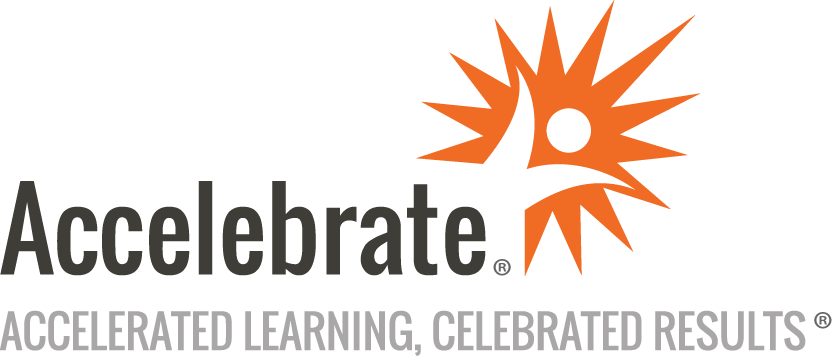 Running Containers on Amazon Elastic Kubernetes Service (Amazon EKS)Course Number: AWS-140
Duration: 3 daysOverviewThis live, private Running Containers on Amazon Elastic Kubernetes Service (Amazon EKS) training course teaches teams how to manage containers and orchestrate Kubernetes using Amazon EKS. Accelebrate is an AWS Training Partner (ATP) and this hands-on official AWS Classroom Training course is taught by an accredited Amazon Authorized Instructor (AAI).PrerequisitesBasic Linux administration experienceBasic network administration experienceBasic knowledge of containers and KubernetesCompleted the free online course Amazon Elastic Kubernetes Service (EKS) Primer or have the equivalent knowledgeIdeally, completed an AWS Associate-level certification or have equivalent experienceStudents must have taken Accelebrate's AWS Technical Essentials or have the equivalent knowledgeMaterialsAll AWS training students will receive comprehensive courseware.Software Needed on Each Student PCA modern web browser and an Internet connection free of restrictive firewalls, so that the student can connect by SSH or Remote Desktop (RDP) into AWS virtual machines.ObjectivesWork with containers, Kubernetes, and Amazon EKS fundamentals and understand the impact of containers on workflowsBuild an Amazon EKS cluster by selecting the correct compute resources to support worker nodesSecure their environment with AWS Identity and Access Management (IAM) authentication by creating an Amazon EKS service role for your clusterDeploy an application on the clusterPublish container images to ECR and secure access via IAM policyAutomate and deploy applications and examine automation tools and pipelinesCreate a GitOps pipeline using WeaveFluxCollect monitoring data through metrics, logs, and tracing with AWS X-Ray and identify metrics for performance tuningUnderstand scenarios where bottlenecks require the best scaling approach using horizontal or vertical scalingAssess the tradeoffs between efficiency, resiliency, and cost and impact for tuning one over the otherDescribe and outline a holistic, iterative approach to optimizing your environmentDesign for cost, efficiency, and resiliencyConfigure the AWS networking services to support the clusterDescribe how EKS/Amazon Virtual Private Cloud (VPC) functions and simplifies inter-node communicationsDescribe the function of VPC Container Network Interface (CNI). Review the benefits of a service meshUpgrade their Kubernetes, Amazon EKS, and third-party toolsOutlineIntroductionContainer Fundamentals Design principles for building applicationsWhat are containers?Components of a containerWriting DockerfilesKubernetes Fundamentals Challenges of managing many containersWhat is Kubernetes and why is it important?Components of the Kubernetes control planeKubernetes worker nodes and podsKey Kubernetes objectsManaging Kubernetes with kubectlDeploying Kubernetes PodsAmazon EKS Fundamentals How Amazon EKS manages the Kubernetes control planeFundamentals of Amazon EKS securityUse cases for extending Amazon EKS to the data planeRunning worker nodes on managed node groupsRunning containers on AWS Fargate with Amazon EKSAmazon EKS tasks versus Kubernetes tasksBuilding an Amazon EKS Cluster Visual review of the Amazon EKS architecture to be built in labsIAM authenticationAmazon VPC and AWS networking fundamentalsDifferent methods to create a clusterHigh-level steps in cluster creationFunction of eksctlPreparing for labs: Review the lab activities for the courseBuilding an Amazon EKS clusterDeploying Applications to Your Amazon EKS Cluster Publishing container images to Amazon ECRDeploying applications with HelmContinuous deployment in Amazon EKSGitOps and Amazon EKSDeploying applicationsArchitecting on Amazon EKS: Observe and Optimize Configuring observability in an Amazon EKS clusterCollecting metricsUsing metrics to automatically scale EC2 Auto Scaling groupsManaging logsApplication tracing in Amazon EKSGaining and applying insight from observabilityMonitoring Amazon EKSArchitecting on Amazon EKS: Balancing Efficiency, Resiliency, and Cost Optimizing your Amazon EKS application architectureRelationship between cost, efficiency, and resilienceAnatomy of an Amazon EKS cluster from a cost perspectiveUsing tagging with pod placement for cost accountabilitySizing containers and worker nodes efficientlyManaging Networking in Amazon EKS Review: VPC fundamentalsThe importance of major communication componentsCommunication flow in a noncontainerized architectureChallenges of network communication in KubernetesComparing the Docker communication solution with the Kubernetes modelHow Amazon EKS and Amazon VPC simplify inter-node communicationsManaging pod communication in Amazon EKSThe relationship between communications and scalabilityRunning worker nodes in a subnet not associated with the clusterManaging service name resolutionUsing a service mesh with Amazon EKSConfiguring AWS App MeshExploring Amazon EKS CommunicationSecuring Amazon EKS Clusters How IAM integrates with Kubernetes Role Based Access Control (RBAC)Managing cluster endpoint access controlAuditing access with AWS CloudTrail logsMitigating security risks during the build of a container imageSecuring network communicationsManaging secretsSecuring Amazon EKSManaging Upgrades in Amazon EKS Contrasting Kubernetes version updates and Amazon EKS platform version updatesUpgrading your Kubernetes versionUpgrading your Amazon EKS versionMaintaining your third-party applicationsConclusion